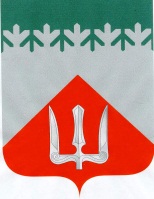 А Д М И Н И С Т Р А Ц И ЯВолховского муниципального районаЛенинградской  областиП О С Т А Н О В Л Е Н И Еот 16 февраля 2022 г.                                                                                      № 433ВолховО внесении изменений в постановление администрации Волховского муниципального района от 24.03.2020 № 849«Об утверждении муниципальной программыМО город Волхов«Развитие физической культуры и спорта в МО город Волхов»В соответствии с решениями Совета депутатов МО город Волхов Волховского муниципального района Ленинградской области  от 16.12.2020 № 62 «О бюджете муниципального образования город  Волхов  на  2021  год и на плановый период 2022 и 2023 годов» (с изменениями  от 10.02.2021 № 1, от 12.03.2021  № 4,  от 19.05.2021 № 10,  от 05.07.2021 № 18,  от 29.11.2021 № 31) и с постановлениями администрации Волховского муниципального района от 02 сентября 2019г. № 2233 «Об утверждении порядка разработки, реализации и оценки эффективности муниципальных программ Волховского муниципального района и МО город Волхов» (с изм. от 30.12.2019 № 3463, от  21.11.2021  №  3251)  и  от  16  сентября 2019  г.  № 2361 «Об утверждении перечня муниципальных программ МО город Волхов   Волховского      муниципального      района       Ленинградской       области», п о с т а н о в л я ю:1. Внести изменения в постановление администрации Волховского муниципального района № 849 от 24.03.2020 «Об утверждении муниципальной программы  МО город Волхов «Развитие физической культуры и спорта в МО город Волхов» изложив приложение к вышеуказанному постановлению в редакции приложения к настоящему постановлению.2. Настоящее постановление подлежит опубликованию в  официальном периодическом печатном издании и размещению в информационно-коммуникационной сети «Интернет» на официальном сайте администрации Волховского муниципального района.3.  Настоящее постановление вступает в силу на следующий день после его официального опубликования.4. Контроль за исполнением настоящего  постановления  оставляю за собой.  Исполняющий обязанностиглавы администрации                                                                С.В. Карандашоваисп. Ю.А. Корсак, 79-628Приложение  к  постановлению администрации Волховского муниципального района                                                                                  от  16 февраля 2022 г.  № 433Муниципальная программаМО город Волхов «Развитие физической культуры и спорта в МО город Волхов»1. ПАСПОРТмуниципальной программы МО город Волхов«Развитие  физической культуры и спорта в  МО город  Волхов»2. Общая характеристика, основные проблемы и прогноз развития сферы реализации  муниципальной программыФизическая культура и спорт органически связаны с  основами общественного устройства и развития общества. Решение  важнейших общенациональных задач – улучшение состояния здоровья нации, осознание молодым поколением необходимости в здоровом образе жизни, в занятиях физической культурой и спортом, увеличение продолжительности жизни людей и преодоление демографического спада, зависит от развития физической культуры и спорта, от эффективного использования возможностей физической культуры и спорта в социально-экономическом развитии Волховского района.Реализация поставленных целей и задач способствует развитию человеческого потенциала, укреплению здоровья нации и успешному выступлению спортивных сборных команд Волховского муниципального района на всероссийских и областных спортивных соревнованиях. Спорт высших достижений является неотъемлемой частью физической культуры и спорта и одним из важнейших показателей развития физической культуры и спорта.Спорт высших достижений – это часть спорта, направленная на достижение спортсменами высоких спортивных результатов на официальных всероссийских спортивных соревнованиях и областных  спортивных соревнованиях. Достижение высоких спортивных результатов  спортсменами на всероссийских и областных спортивных соревнованиях оказывают большое влияние на пропаганду здорового образа жизни и популяризацию физической культуры и спорта среди населения. Это имеет неоценимое значение для привлечения детей и подростков к занятиям спортом в детско-юношеских спортивных школах, спортивных секциях и спортивных клубах. Знаменитые спортсмены всегда являются примером для юных спортсменов и ориентиром в достижении цели – спортивного результата.В настоящее время, существенным фактором, определяющим состояние здоровья населения, является поддержание оптимальной физической активности в течение всей жизни каждого гражданина. Роль спорта становится не только все более заметным социальным, но и политическим фактором. Привлечение широких масс населения к занятиям физической культурой и спортом, состояние здоровья населения и успехи на международных состязаниях являются доказательством жизнеспособности и духовной силы государства, а также его военной и политической мощи.Однако в настоящее время имеется ряд проблем, влияющих на развитие физической культуры и спорта, требующих оперативного решения, в том числе:- недостаточное привлечение населения к регулярным занятиям физической культурой;- низкий охват лиц с ограниченными возможностями здоровья и инвалидов занятиями адаптивной физической культурой;- несоответствие уровня материальной базы и инфраструктуры физической культуры и спорта, а также их моральный и физический износ, задачам массового спорта в районе; - недостаточное количество профессиональных тренерских кадров;Эти проблемы вызывают ряд рисков:- снижение качества спортивной инфраструктуры в районе;- ухудшение физического развития, подготовки и здоровья населения;- снижение охвата населения, регулярно занимающегося спортом и физической культурой.3. Цели и задачи, показатели (индикаторы), характеристика основных мероприятий, конечные результаты программыЦели муниципальной программы:1.Обеспечение возможностей гражданам систематически заниматься физической культурой и массовым спортом и вести здоровый образ жизни;2.Достижение  ведущими спортсменами  МО город Волхов высоких спортивных результатов на официальных областных, всероссийских спортивных соревнованиях3. Создание необходимой инфраструктуры, обеспечивающей право каждого на свободный доступ к физической культуре и спорту как к необходимому условию развития физических, интеллектуальных и нравственных способностей личности, право на занятия физической культурой и спортом для всех категорий граждан и групп населения города Волхова, в том числе для выполнения нормативов Всероссийского физкультурно- спортивного комплекса «Готов к труду и обороне» (ГТО).Программой предусмотрены следующие мероприятияРеконструкция стадиона «Металлург» с заменой футбольного поля с искусственным покрытием, реконструкция легкоатлетического манежа на территории стадиона, реконструкция теннисного корта с искусственным покрытием, устройство баскетбольной и волейбольной площадки. Капитальный ремонт Дома спорта «Юность» с бассейном и большим спортивным залом. Строительство ледовой арены. Задачи муниципальной программы:1. Развитие физической культуры и массового спорта в МО город Волхов.2. Развитие объектов физической культуры и спорта в МО город Волхов.4. Сроки и этапы реализации муниципальной программыСроки реализации основных мероприятий подпрограмм муниципальной  программы  МО город Волхов «Развитие физической культуры и спорта в МО город Волхов»  рассчитаны на пятилетний период с 2020 по 2030 год.5. Сведения о показателях (индикаторах) муниципальной программы (подпрограммы)Сведения о целевых показателях муниципальной программы (подпрограммы) и их значениях по годам реализации муниципальной программы (подпрограммы) приведены в приложении к настоящей программе.Порядок сбора информации и методика расчета показателеймуниципальной программы6. Ресурсное обеспечение муниципальной программыПри планировании ресурсного обеспечения муниципальной программы              учитывались реальная ситуация в финансово-бюджетной сфере МО город Волхов Волховского муниципального района, высокая экономическая и социальная значимость проблемы развитие физической культуры и спорта в МО город Волхов, а также реальная возможность ее решения при региональной поддержке.        Финансирование муниципальной программы осуществляется из Бюджета МО город Волхов и бюджета Ленинградской области в пределах средств, выделяемых на выполнение программных мероприятий, и может корректироваться с учетом изменения состава мероприятий муниципальной программы и финансирования, предусмотренного областным законом об областном бюджете Ленинградской области на очередной финансовый год. Информация о ресурсном обеспечении мероприятий муниципальной            программы и подпрограмм по годам реализации и источникам финансирования представлены в приложении 1 к настоящей программеОтветственный исполнительпрограммыОтдел по спорту, молодежной политике администрации Волховского муниципального районаСоисполнители программыотсутствуютУчастники программыМБУС «Физкультурно - спортивный центр «Волхов»Подпрограммы программы«Развитие  физической культуры и массового спорта в  МО город Волхов»; «Развитие объектов физической культуры и спорта в  МО город Волхов»Цели программы1.Обеспечение возможностей гражданам систематически заниматься физической культурой и массовым спортом и вести здоровый образ жизни;2.Достижение  ведущими спортсменами  МО город Волхов высоких спортивных результатов на официальных областных, всероссийских спортивных соревнованиях3. Создание необходимой инфраструктуры, обеспечивающей право каждого на свободный доступ к физической культуре и спорту как к необходимому условию развития физических, интеллектуальных и нравственных способностей личности, право на занятия физической культурой и спортом для всех категорий граждан и групп населения города Волхова, в том числе для выполнения нормативов Всероссийского физкультурно- спортивного комплекса «Готов к труду и обороне» (ГТО).	Задачи программыРазвитие физической культуры и массового спорта в МО город Волхов;Развитие объектов физической культуры и спорта в МО город Волхов.Этапы и сроки реализациипрограммы2020-2030 годыОбъемы бюджетных ассигнованийпрограммыОбъемы бюджетных ассигнований программы2020 г. - 65  206,5  тыс.руб.2021 г. - 68 273,5 тыс. руб. 2022 г.  - 55 877,4 тыс. руб.2023 г. - 55 921,6 тыс. руб.2024-2030 гг. – 391 451,2 тыс. руб.Ожидаемые результаты реализациипрограммыВ  результате реализации программы в 2030 году планируется достичь следующих значений основных индикаторов реализации:1. Увеличение доли  населения города Волхова, систематически занимающегося физической культурой и спортом:2. Увеличение доли обучающихся и студентов, выполнивших нормативы Всероссийского физкультурно- спортивного комплекса «Готов к труду и обороне» (ГТО), в общей численности обучающихся и студентов, принявших  участие в выполнение нормативов комплекса ГТО до 50%;3. Увеличение уровня обеспеченности населения спортивными сооружениями, исходя из единовременной пропускной способности объектов спорта.№ п/пНаименование показателяЕд. измеренияАлгоритм формирования (формула)1ЦП: Доля граждан, занимающихся в специализированных спортивных учреждениях, в общей численности данной возрастной категории, %%Отчет № 1 ФК2ЦП: Доля обучающихся и студентов, выполнивших нормативы Всероссийского физкультурно- спортивного комплекса «Готов к труду и обороне» (ГТО), в общей численности обучающихся и студентов, принявших  участие в выполнение нормативов комплекса ГТО, %%Отчет № 2-ГТО3ЦП: Уровень обеспеченности населения спортивными сооружениями, исходя из единовременной пропускной способности объектов спорта%Отчет № 1 ФК№ п/пНаименование мероприятий по реализации программы (подпрограммы) /Наименование целевого показателя (ЦП)Источники финансирования/ единица измерения целевого показателяСрок исполнения мероприятий/Оценка базового значения целевого показателяВсего финанси рование (тыс. руб.), Итоговый  целевой показательОбъем финансирования по годам (тыс. руб.) /Планируемое значение целевого показателя по годам реализацииОтветственный за выполнение мероприятий программы (подпрограммы)Задачи, решаемые основными мероприятиямиЗадачи, решаемые основными мероприятиямиЗадачи, решаемые основными мероприятиямиЗадачи, решаемые основными мероприятиямиЗадачи, решаемые основными мероприятиями2020 г.2021г.2022г.2023г.2024 г.-2030 г.Всего по муниципальной программе «Развитие физической культуры и  спорта в Волховском муниципальном районе »Итого         630 730,265  206,568 273,555 877,455 921,6391 451,2Отдел по спорту и молодежной политике администрации Волховского муниципального районаСредства местного бюджета607 407,355 263,163 879,054 212,454 256,6379 796,2Средства бюджета района4 047,52 318,01 729,50,00,00,0Средства   бюджета Ленинградской области18 700,01 050,02 665,01 665,01 665,011 655,0Подпрограмма 1. Развитие физической культуры и массового спорта в МО город Волхов1.Основное мероприятие: Развитие физической культуры и массового спорта в МО город Волхов, осуществление спортивной подготовки по олимпийским видам спорта на территории  МО город ВолховИтого         2020-2030гг.572 722,357 588,257 583,155 877,450 209,2351 464,4Развитие физической культуры и массового спорта в МО город ВолховСредства местного бюджета572 722,357 588,257 583,155 877,450 209,2351 464,4Развитие физической культуры и массового спорта в МО город ВолховСредства бюджета района1 729,50,01 729,50,00,00,0Развитие физической культуры и массового спорта в МО город ВолховСредства   бюджета Ленинградской области14 985,00,01 665,01 665,01 665,011 655,0Развитие физической культуры и массового спорта в МО город Волхов1.1.Субсидии муниципальным бюджетным учреждениям на выполнение муниципального задания Итого         2020-2030гг.544 863,650 925,452 725,352 156,148 632,1340 424,7Отдел по спорту и молодежной политике администрации Волховского муниципального района, МБУС ФСЦ «Волхов»Средства местного бюджета544 863,650 925,452 725,352 156,148 632,1367 461,5Средства бюджета района0,00,00,00,00,00,0Средства   бюджета Ленинградской области0,00,00,00,00,00,01.2.Субсидии муниципальным бюджетным учреждениям для организации и проведения мероприятий и спортивных соревнованийИтого         2020-2030гг.23 430,84 344,84 557,71 911,51 577,111 039,7Средства местного бюджета23 430,84 344,84 557,71 911,51 577,111 039,7Средства бюджета района0,00,00,00,00,00,0Средства   бюджета Ленинградской области0,00,00,00,00,00,01.3Субсидии муниципальным бюджетным учреждениям реализующим программы спортивной подготовки.Итого         2020-2030гг.18 419,60,01 809,81 809,81850,012 950,0 Отдел по спорту и молодежной политике администрации Волховского муниципального района, МБУС ФСЦ «Волхов»Средства местного бюджета1 769,50,0144 ,7144,8185,01 295,0Средства бюджета района0,00,00,00,00,00,0Средства   бюджета Ленинградской области16 650,00,01 665,01 665,01 665,011 655,01.1-1.2.. 1.3ЦП:: Доля населения, систематически занимающегося физической культурой и спортом%360,040,045,046,055,02Основное мероприятие: Реализация мероприятий по внедрению Всероссийского физкультурно-спортивного комплекса "Готов к труду и обороне" (ГТО)Итого         4 047,52 318,01 729,50,00,00,0Средства местного бюджета0,00,00,00,00,00,0Средства бюджета района4 047,52 318,01 729,50,00,00,0Средства   бюджета Ленинградской области0,00,00,00,00,00,02.1.Субсидии муниципальным бюджетным учреждениям на реализацию мероприятий по внедрению Всероссийского физкультурно-спортивного комплекса "Готов к труду и обороне" (ГТО)Итого         2020-2030гг.4 047,52 318,01 729,50,00,00,0Отдел по спорту и молодежной политике администрации Волховского муниципального района
Средства местного бюджета0,00,00,00,00,00,0Средства бюджета района4 047,52 318,01 729,50,00,00,0Средства   бюджета Ленинградской области0,00,00,00,00,00,02.1.ЦП:Доля обучающихся и студентов, выполнивших нормативы Всероссийского физкультурно- спортивного комплекса «Готов к труду и обороне» (ГТО), в общей численности обучающихся и студентов, принявших  участие в выполнение нормативов комплекса ГТО % 4547 49 50 60 Итого по подпрограмме 1Итого         2020-2030гг.591 061,557 588,261 122,355 877,452 059,2364 414,4Отдел по спорту и молодежной политике администрации Волховского муниципального района
Средства местного бюджета572 029,155 270,357 727,855 877,450 394,2352 759,4Средства бюджета района4 047,52 318,01 729,50,00,00,0Средства   бюджета Ленинградской области16 650,00,01 665,01 665,01 665,011 655,0Подпрограмма 2.  Развитие объектов физической культуры и спорта в МО город Волхов1.Основное мероприятие:  Развитие объектов физической культуры и спорта в МО город ВолховИтого         2020-2030гг.45 667,87 618,37 151,10,03 862,327 036,1Развитие объектов физической культуры и спорта в МО город ВолховСредства местного бюджета43 617,86 568,36 151,10,03 862,327 036,1Развитие объектов физической культуры и спорта в МО город ВолховСредства бюджета района0,00,00,00,00,00,0Развитие объектов физической культуры и спорта в МО город ВолховСредства   бюджета Ленинградской области2 050,01 050,01 000,00,00,00,0Развитие объектов физической культуры и спорта в МО город Волхов1.1.Модернизация инфраструктуры и материально-технической базы муниципальной системы физической культуры и спортаИтого         2020-2030гг.45 667,87 618,37 151,10,03 862,327 036,1Средства местного бюджета43 617,86 568,36 151,10,03 862,327 036,1Средства бюджета района0,00,00,00,00,00,0Средства   бюджета Ленинградской области2 050,01 050,01 000,00,00,00,01.1.ЦП: Уровень обеспеченности населения спортивными сооружениями, исходя из единовременной пропускной способности объектов спорта, %%22,924,025,026,035,0Итого по подпрограмме 2Итого         2020-2030гг.45 667,87 618,37 151,10,03 862,327 036,1Отдел по спорту и молодежной политике администрации Волховского муниципального района
Средства местного бюджета43 617,86 568,36 151,10,03 862,327 036,1Средства бюджета района0,00,00,00,00,00,0Средства   бюджета Ленинградской области2 050,01 050,01 000,00,00,00,0